Nuranto Hadyansah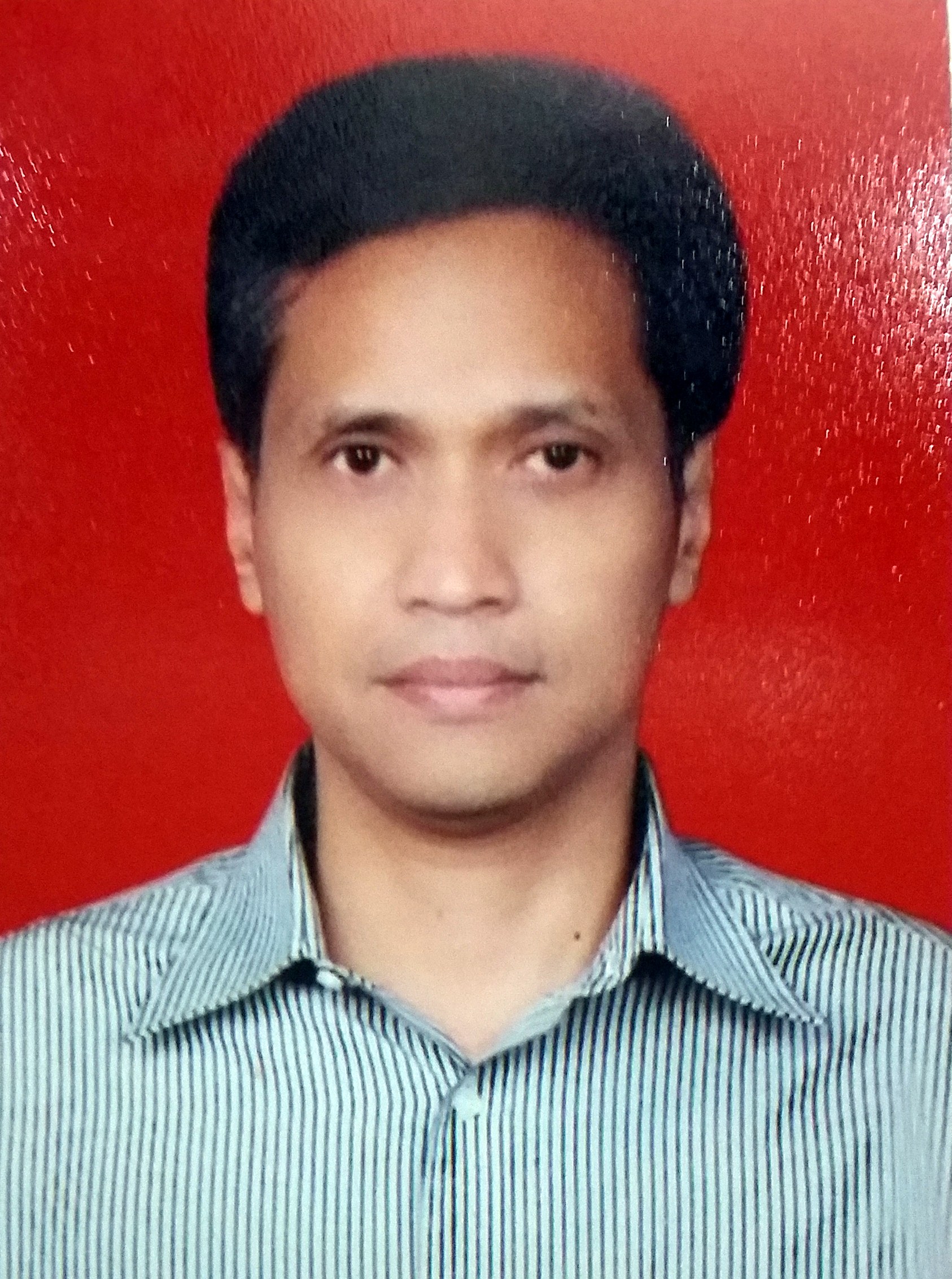 Jl. Mangga No. 7E, Jakarta SelatanHP. 081905000120nuranto.hadyansah@gmail.comTop of FormBottom of FormExperience:HR Business Partner Head; PT Bank CIMB Niaga2008 – Present, JakartaAligns business objectives with employees and management in designated business units. Serves as a consultant to management on Human Resource related issues.Organization Development Head; PT Lippo Bank2006 – 2008, KarawaciCoordinates, monitors & ensures Organization Development to ensure organization structure accommodate company needs and provide professional analysis in job design, analysis and evaluation.Training Head; PT. Lippo Bank2005 – 2006, KarawaciManage Training & Development in order to ensure that Bank’s internal and external training are in line & support the company’s policies and strategyHR Relation Manager & Career Development Head; PT. Lippo Bank2003 – 2005, KarawaciEnsures & monitors delivery of all HR services executed by HR representatives in area/branchesResourcing & Assessment Head; PT Lippo Bank2000 – 2003, KarawaciManaged assessment center to support employee development and individual career movement.Human Resource Head; PT. Olympindo Multi Finance1999 – August 2000, JakartaManage recruitment, selection and placement processesManage Performance Management System, Payroll System & GA mattersHuman Resources Manager; PT. Sigma Cipta Caraka– 1999, JakartaManage Training & Development in order to support the company’s strategy & business, Payroll System & GA mattersPersonnel Officer; PT. Astra International - Honda Sales OperationSeptember 1991 – April 1996,  JakartaManagement recruitment operation & conduct/provide assessment acitivity. Coordinates performance appraisal activity .Education:Top of FormBottom of FormS1, Psychology, Universitas Indonesia S2, Manajemen, Universitas IndonesiaInterest & AchievementWritingBlog https://btarasurya.wordpress.com/category/cerpen/Photography https://www.flickr.com/photos/nuranto/I am HR Business Partner of a large bank in Indonesia with 24 year experience in recruitment,assesment, organization developement, performance management, industrial relation & reward management. I have strong interest in writing & photography.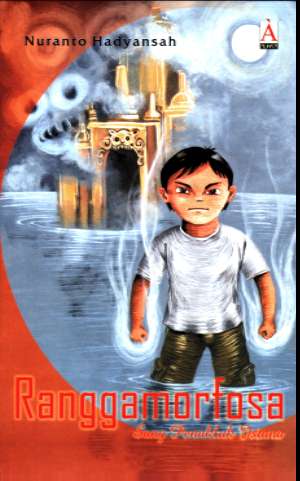 Novel Ranggamorfosa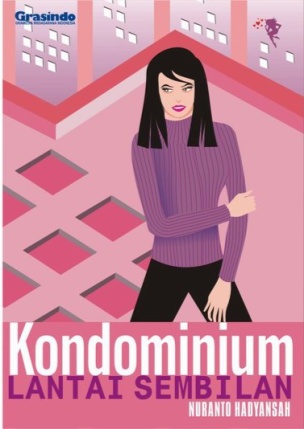 NovelKondominium Lantai 9